27 ОКТЯБРЯ 2022 г.«Праздник осени»Говорят «В осени три времени года». Сентябрь- как лето, октябрь-как осень, а ноябрь- как зима.Праздники Осени прошли детском саду в разном формате. В группе раннего возраста – совместный с родителями праздник, в младшей группе – развлечение для детей, детям дошкольного возраста устроили день игры, ну а «подготовишки» пригласили своих родителей на Осенние посиделки. На время праздников в музыкальном зале была организована выставка работ детей и родителей на осеннюю тему.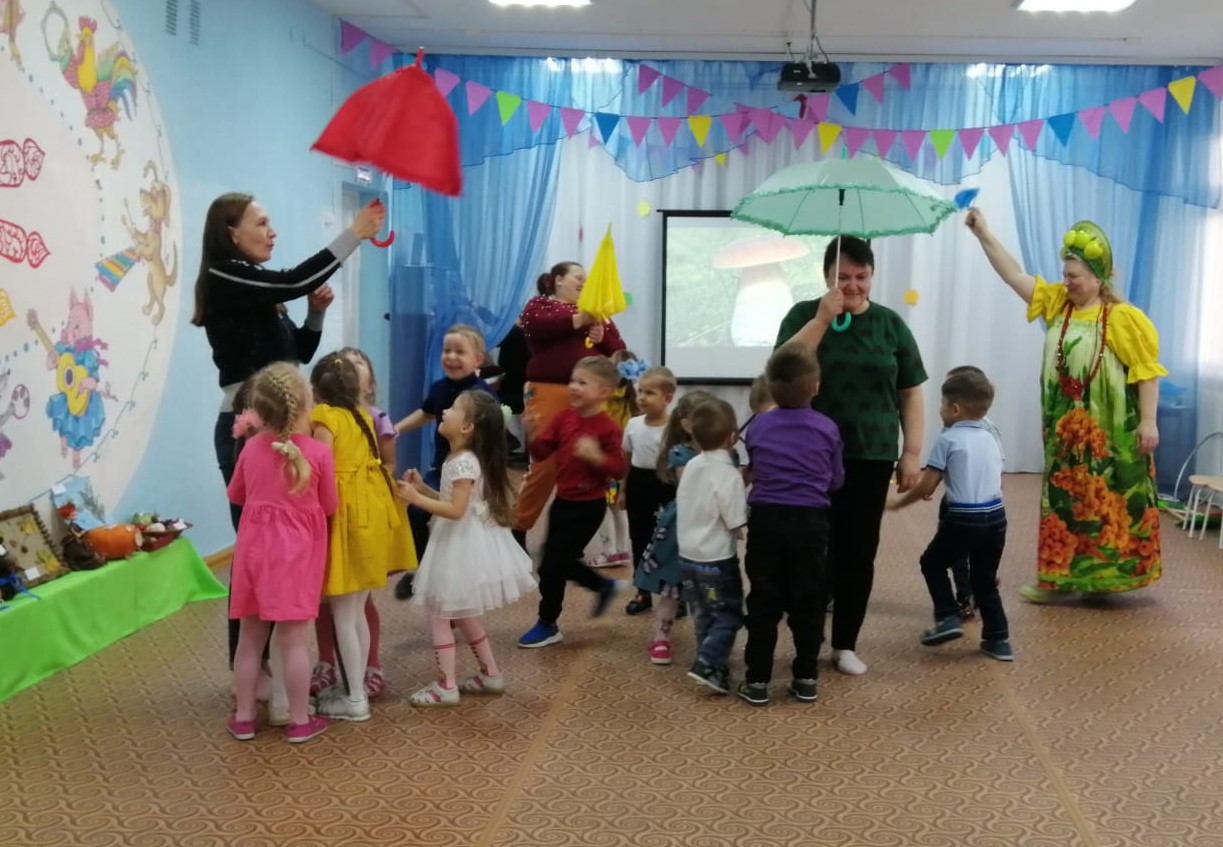 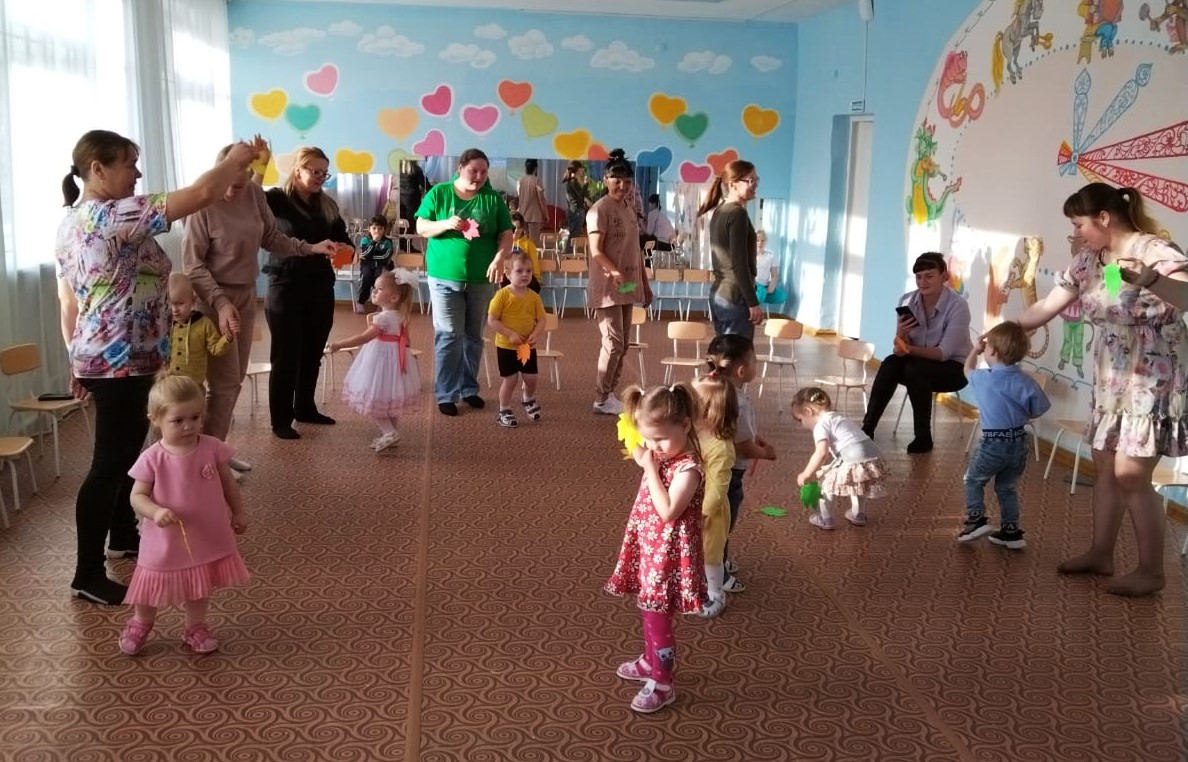 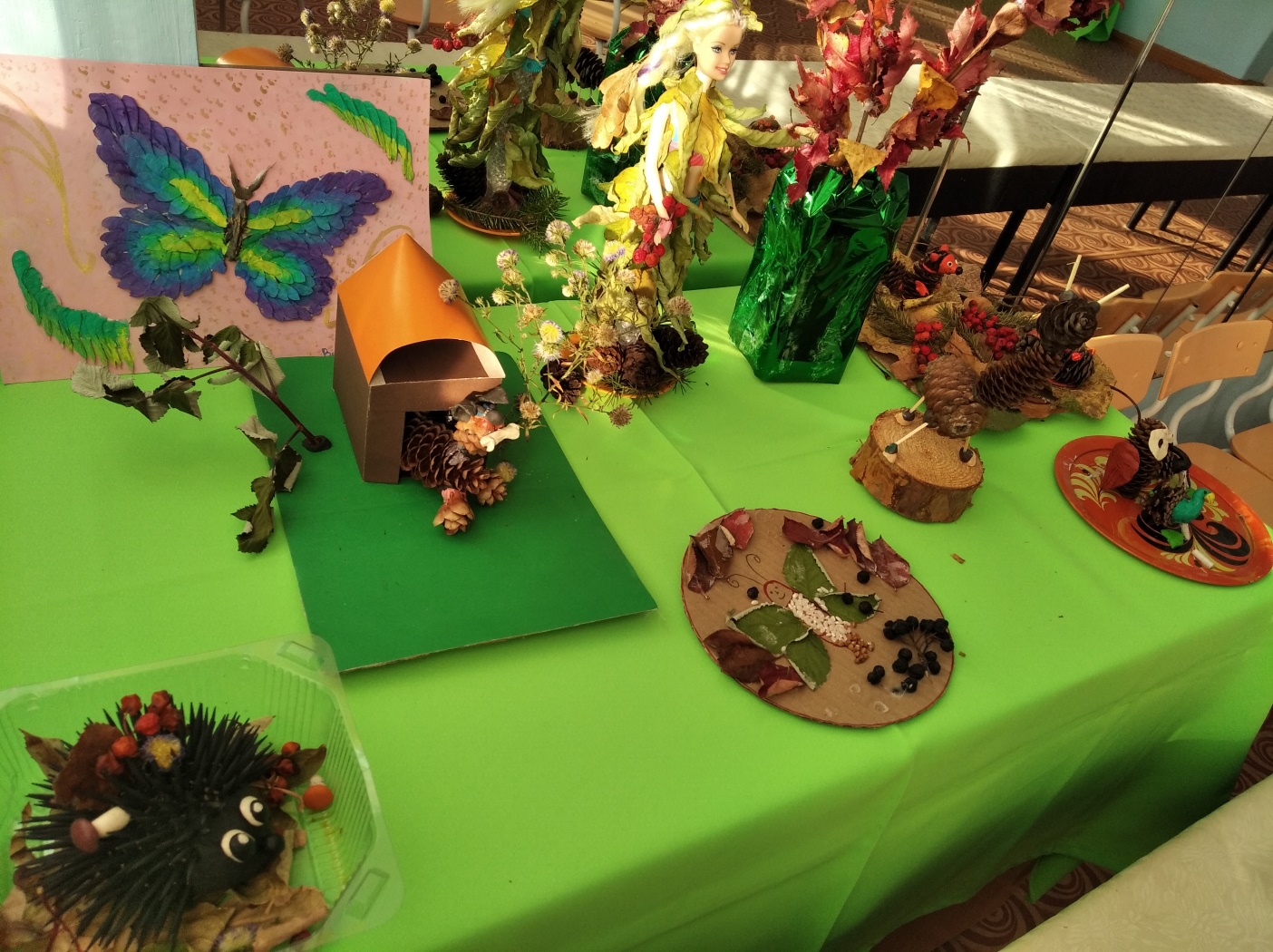 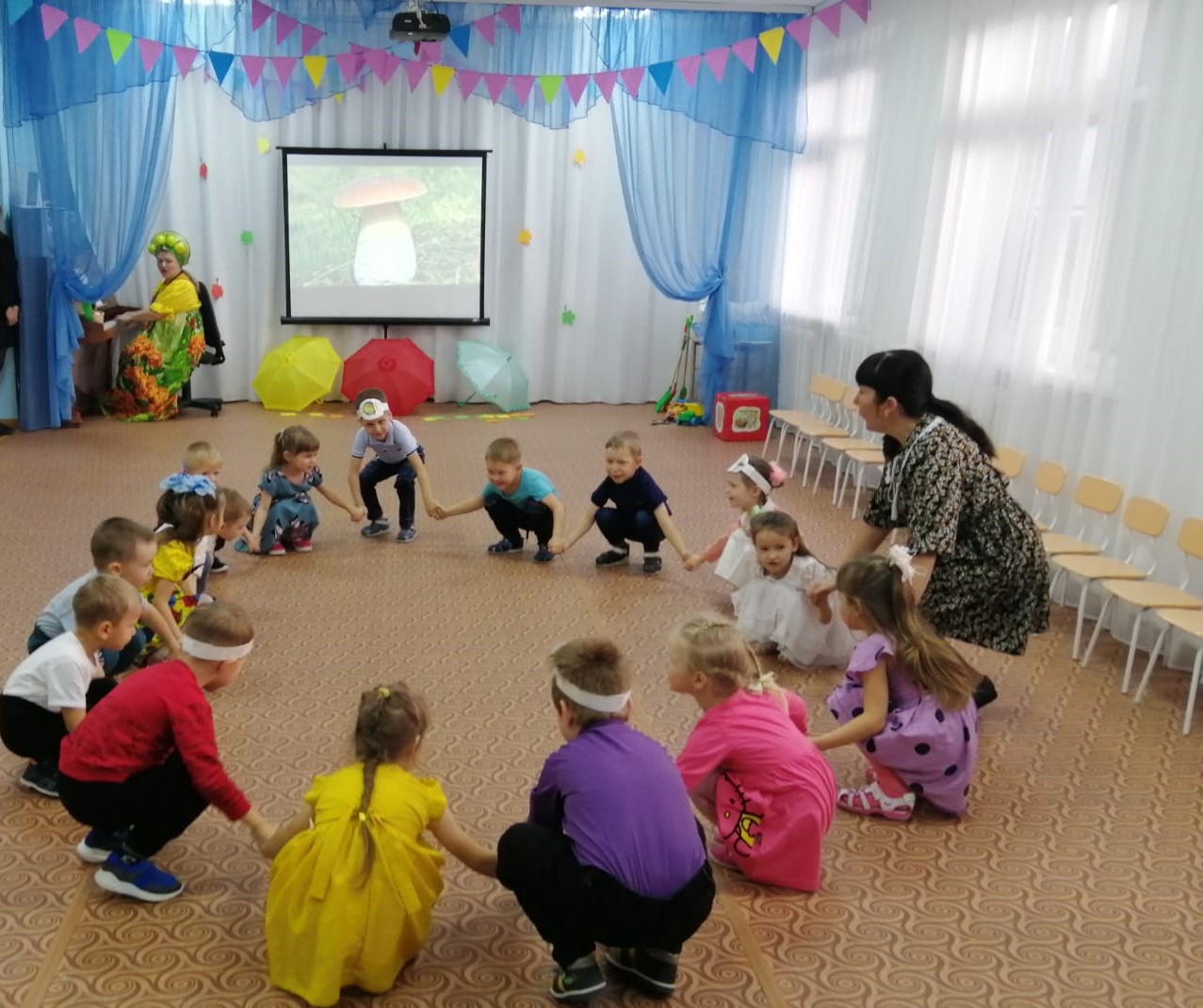 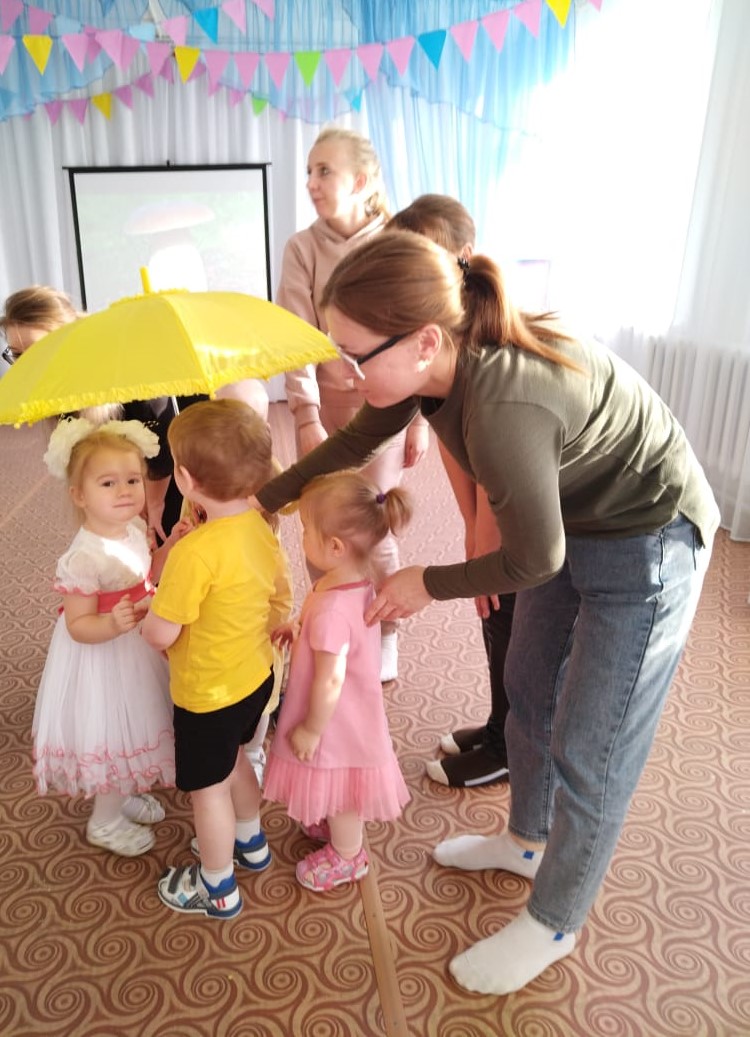 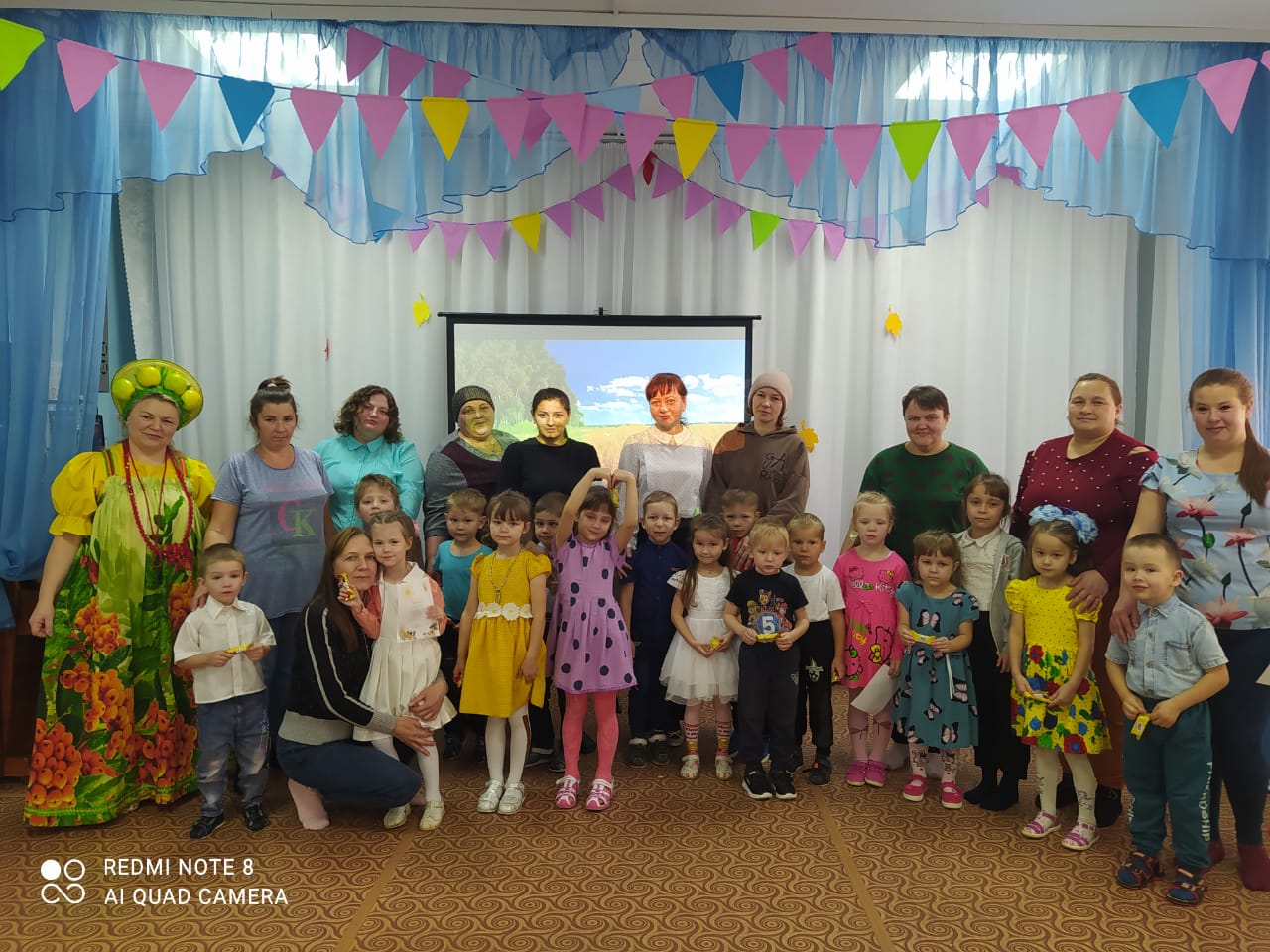 